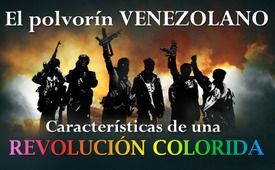 Polvorín venezolano: Características de una revolución colorida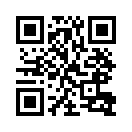 ¿Se avecina una nueva revolución del color en Venezuela?
Una revolución del color es un intento de golpe de estado, generalmente de los EE. UU., que se controla desde el exterior. Kla. tv compara en esta emisión las protestas contra el gobierno de Nicolás Maduro con las siete características de una revolución del color.En Venezuela hace ya muchas semanas que el pueblo protesta contra el gobierno de Nicolás Maduro. Han muerto más de 30 personas y 500 resultaron heridas. La Organización de Estados Americanos OEA, que es la asociación de 35 Estados Americanos del Norte, Centro/Caribe y del Sur, bajo el liderazgo de los Estados Unidos, acusan solamente al gobierno de Maduro. Pero una opinión consensuada no existe en la OEA. El representante de Venezuela respondió: &quot;El pueblo venezolano tiene el derecho de resolver los problemas interiores sin la tutela de la Organización de los Estados Americanos. Y mucho menos si el destino de Venezuela se decide desde Washington&quot;.

Del mismo modo se expresó recientemente el presidente de Bolivia, Evo Morales: &quot;Tengo la impresión de que la Organización de los Estados Americanos (OEA) mantiene su tradición de apoyar golpes de Estado. Estos son uno de los medios esenciales utilizados por el imperio norteamericano. &quot;* [*Imperio = el poder militar y económico dominante en el mundo]  Entonces, ¿a qué se refiere esta declaración, de que en Venezuela se trata de un golpe de Estado* dirigido por los EE.UU. *? [* golpe de estado = derrocamiento ilegal del gobierno con ayuda militar]  Como se especifica en el programa de televisión &quot;¿Cómo funcionan las revoluciones coloridas&quot; (Klagemauer.TV), se trata de siete puntos, que caracterizan una revolución controlada externamente [ver: www.kla.tv/8752].  

1. El país sobre el que se pone el foco entra en la mira de los estrategas estadounidenses.
De acuerdo con la abogada estadounidense Eva Golinger, Venezuela se encuentra claramente en la mira de Washington, ya que unas de las mayores reservas de petróleo del mundo se ubican precisamente aquí. El gobierno de Maduro se niega hasta hoy a privatizar los negocios petrolíferos. Por que ello significaría la venta y liquidación masiva a empresas internacionales, en su mayoría estadounidenses. La población participaría aún menos de la riqueza del país y quedaría todavía más empobrecida. [Ver: www.kla.tv/10398]

2. Una revolución colorida tiene su inicios en la Embajada de Estados Unidos del país.
A principios de 2015, el presidente venezolano le pidió a su homólogo estadounidense Obama &quot;poner fin a las conspiraciones&quot; provenientes de la Embajada de los EE.UU. en Caracas. [Caracas = Capital venezolana] Allí se organizaban los planes para un golpe de estado *. &quot;Él tenía evidencias de que los funcionarios de la embajada estaban tratando de persuadir a los militares, ex ministros, periodistas y políticos conocidos para que colaboraran, ofreciéndoles dinero&quot;, dijo Maduro. [* Golpe de estado = cambio de gobierno]

3. Desde la embajada de Estados Unidos y a través de una red de organizaciones no gubernamentales (ONGs), se infiltran todas las capas de la sociedad bajo el objetivo.
Según Eva Golinger, la agencia de ayuda estadounidense USAID y la &quot;Fundación Nacional para la Democracia&quot;, la NED-financiada por George Soros, que están a las órdenes de la administración estadounidense, han pagado sólo entre 2013 y 2014 más de 14 millones de dólares a grupos de la oposición y los medios de comunicación en Venezuela.

4. La insatisfacción con la situación económica es aprovechada para desbocar una protesta con la exigencia de la dimisión del presidente. 

5. Todas las ofertas de negociaciones del gobierno son rechazadas por los manifestantes.
A mediados de noviembre del año 2016 el diálogo entre el gobierno y la oposición, fue interrumpido tan sólo un mes más tarde por la alianza opositora. Recientemente, el presidente del Parlamento y líder de la oposición, Julio Borges, rechazó volver a la mesa de negociaciones con el gobierno, declarando claramente: &quot;No hay nada que discutir con nadie.”

6. Una parte de los manifestantes han sido amaestrados para provocar a las fuerzas de seguridad o los manifestantes son infiltrados por terroristas violentos pagados.
En muchas imágenes con supuestamente manifestantes pacíficos, se les puede ver enmascarados y haciendo el vándalo. Estos llevan a cabo batallas callejeras con la policía, saquean tiendas, incendian o disparar indiscriminadamente contra los transeúntes y apartamentos. Incluso ante la entrada de un hospital de niños se hizo fuego, por lo que tuvo que ser evacuado. Por lo tanto, la mayoría de las víctimas son ocasionadas por estas bandas de vándalos - no por el gobierno.

7. Los mas importantes medios de comunicación occidentales se ponen permanentemente de parte de los manifestantes y hacen responsables al actual presidente por el descontento de los manifestantes y la violencia ocasionada.
Los medios de comunicación dan la impresión de que los muertos y heridos lo son por cuenta del gobierno. Sólo en los detalles relativizan la situación.
Es muy probable que los actuales disturbios en Venezuela se deben a los estrategas estadounidenses, que seguramente planean el derrocamiento del gobierno.
Ya en 2002 se llevó a cabo el intento un golpe contra el presidente Hugo Chávez. Mientras tanto, hay numerosos indicios de que el gobierno estadounidense al mando de George W. Bush estaba involucrado en un golpe contra Chávez. Varios periódicos, uno de ellos el New York Times, informó que la oposición habría tenido dos meses antes de los acontecimientos un contacto regular con la Embajada de EE.UU.
El resto de características típicas de una revolución colorida pudieron observar en aquel entonces, tal y como describe el director de documentales australiano John Pilger en su película &quot;The War on Democracy&quot; - &quot;La guerra contra la democracia&quot; en español - de 2007. Un saludo desde Klagemauer.tv España.

8. Subtitulos 
El presidente Bush ha prometido erradicar el mal del mundo
y guiar una gran misión para construir sociedades libres en cada continente.
Entender tan épica mentira es entender la historia,
la historia oculta, la historia suprimida,
la historia de por qué, en occidente, sabemos tanto sobre los crímenes de otros
y tan poco de los propios.
La palabra que falta es imperio.
La existencia de un imperio de EE.UU. no se menciona a menudo
o se cubre con muestras de patriotería que celebran la guerra
y de una arrogancia que dice que ningún país tiene el derecho de hacer lo que quiera, a menos que eso coincida con los intereses de EE.UU.
Esos Imperios no tienen nada que ver con la libertad.
Son vicio, conquistas, robo, control y secretos.
Desde 1945, EE.UU. ha intentado derrocar 50 gobiernos, muchos de ellos democráticos.
En ese proceso, 30 países han sido atacados y bombardeados, 
causando la pérdida de innumerables vidas.de dd.Fuentes:http://www.srf.ch/play/tv/popupvideoplayer?id=53c07298-722b-4087-9753-4fb2435403ee&startTime=9.985
https://www.srf.ch/play/radio/popupaudioplayer?id=75cdda09-36ed-4e58-ad21-378f635b4006
https://de.wikipedia.org/wiki/Organisation_Amerikanischer_Staaten
https://deutsch.rt.com/amerika/49822-bolivien-prasident-morales-im-rt-interview-usa-staatsstreich/
https://amerika21.de/2015/02/111733/spannungen-usa-venezuela
https://de.wikipedia.org/wiki/National_Endowment_for_Democracy#Venezuela
https://amerika21.de/2017/04/174232/dialog-venezuela-stagniert
https://deutsch.rt.com/amerika/49819-venezuela-regime-change-fraktion-lasst/
http://www.srf.ch/news/international/gehen-sie-nicht-mit-der-titanic-maduros-unter
https://de.wikipedia.org/wiki/Hugo_Ch%C3%A1vez#Streik_und_Putsch_gegen_Ch.C3.A1vez_im_April_2002
http://www.zeit-fragen.ch/de/ausgaben/2014/nr-9-2242014/inszenierte-unruhen-in-venezuela-nach-ukrainischem-strickmuster.html
Fuente del video:
https://www.youtube.com/watch?v=1PxJNV1MSHgEsto también podría interesarle:---Kla.TV – Las otras noticias ... libre – independiente – no censurada ...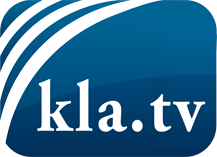 lo que los medios de comunicación no deberían omitir ...poco escuchado – del pueblo para el pueblo ...cada viernes emisiones a las 19:45 horas en www.kla.tv/es¡Vale la pena seguir adelante!Para obtener una suscripción gratuita con noticias mensuales
por correo electrónico, suscríbase a: www.kla.tv/abo-esAviso de seguridad:Lamentablemente, las voces discrepantes siguen siendo censuradas y reprimidas. Mientras no informemos según los intereses e ideologías de la prensa del sistema, debemos esperar siempre que se busquen pretextos para bloquear o perjudicar a Kla.TV.Por lo tanto, ¡conéctese hoy con independencia de Internet!
Haga clic aquí: www.kla.tv/vernetzung&lang=esLicencia:    Licencia Creative Commons con atribución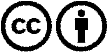 ¡Se desea la distribución y reprocesamiento con atribución! Sin embargo, el material no puede presentarse fuera de contexto.
Con las instituciones financiadas con dinero público está prohibido el uso sin consulta.Las infracciones pueden ser perseguidas.